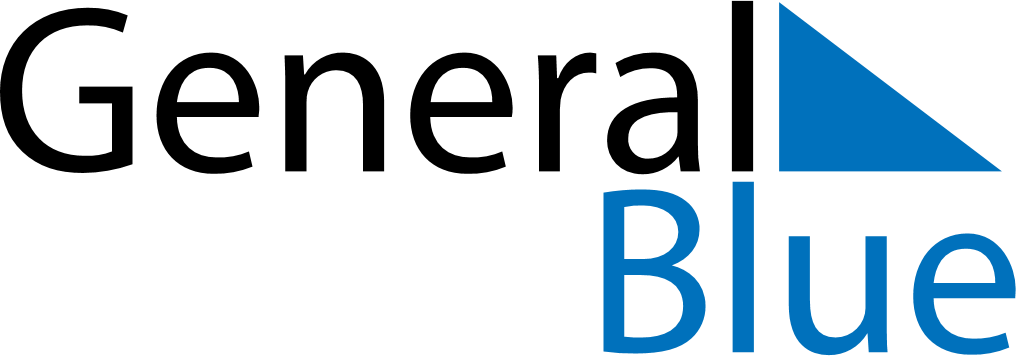 June 2023June 2023June 2023June 2023DenmarkDenmarkDenmarkSundayMondayTuesdayWednesdayThursdayFridayFridaySaturday1223456789910Constitution Day1112131415161617181920212223232425262728293030